Pravilnik o načinu oddajaUradno glasilo slovenskih občiDatum sprejema:nja telovadnn, št. 55/201728.11.2017ic in drugih prostorov osnovnih šol v uporaboDatum objave:01.12.2017Datum začetka veljavnosti:02.12.2017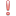 Na podlagi 16. člen Statuta Občine Videm (Uradno glasilo slovenskih občin št. 16/2010 – UPB 1 in 45/2017) je Občinski svet občine Videm na 25. redni seji dne 28. novembra 2017 sprejelNa podlagi 16. člen Statuta Občine Videm (Uradno glasilo slovenskih občin št. 16/2010 – UPB 1 in 45/2017) je Občinski svet občine Videm na 25. redni seji dne 28. novembra 2017 sprejelNa podlagi 16. člen Statuta Občine Videm (Uradno glasilo slovenskih občin št. 16/2010 – UPB 1 in 45/2017) je Občinski svet občine Videm na 25. redni seji dne 28. novembra 2017 sprejelPRAVILNIKO NAČINU ODDAJANJA TELOVADNIC IN DRUGIH PROSTOROV OSNOVNIH ŠOL V UPORABOO NAČINU ODDAJANJA TELOVADNIC IN DRUGIH PROSTOROV OSNOVNIH ŠOL V UPORABOO NAČINU ODDAJANJA TELOVADNIC IN DRUGIH PROSTOROV OSNOVNIH ŠOL V UPORABO1. členS tem pravilnikom se določa način oddajanja telovadnic in drugih prostorov – v nadaljevanjuprostori, Osnovne šole Videm s podružnicama Zgornji Leskovec in Sela – v nadaljevanju šola, v uporabo, višina uporabnine in način plačila uporabnine.S tem pravilnikom se določa način oddajanja telovadnic in drugih prostorov – v nadaljevanjuprostori, Osnovne šole Videm s podružnicama Zgornji Leskovec in Sela – v nadaljevanju šola, v uporabo, višina uporabnine in način plačila uporabnine.S tem pravilnikom se določa način oddajanja telovadnic in drugih prostorov – v nadaljevanjuprostori, Osnovne šole Videm s podružnicama Zgornji Leskovec in Sela – v nadaljevanju šola, v uporabo, višina uporabnine in način plačila uporabnine.2. členKot uporabo prostorov se smatra uporaba:Kot uporabo prostorov se smatra uporaba:Kot uporabo prostorov se smatra uporaba:· vadbene površine,· garderob,· sanitarij in kopalnic,· fiksiranega športnega orodja in druge fiksirane športne opreme telovadnice,· fiksiranega športnega orodja in druge fiksirane športne opreme telovadnice,· fiksiranega športnega orodja in druge fiksirane športne opreme telovadnice,· drugi prostorov.Uporabnik prostorov se lahko z vodstvom šole dogovori tudi za uporabo športnih rekvizitov.Uporabnik prostorov se lahko z vodstvom šole dogovori tudi za uporabo športnih rekvizitov.Uporabnik prostorov se lahko z vodstvom šole dogovori tudi za uporabo športnih rekvizitov.3. členŠola lahko oddaja prostore v uporabo po končanem pouku in zaključenih interesnih dejavnostih svoje šole.Šola lahko oddaja prostore v uporabo po končanem pouku in zaključenih interesnih dejavnostih svoje šole.Šola lahko oddaja prostore v uporabo po končanem pouku in zaključenih interesnih dejavnostih svoje šole.4. členOrganizator športne vadbe oziroma športne ali druge prireditve mora poskrbeti za varnost vsehudeležencev in gledalcev, zagotoviti nujno medicinsko pomoč ter poskrbeti za vse druge ukrepe, ki jih določajo predpisi in hišni red.Organizator športne vadbe oziroma športne ali druge prireditve mora poskrbeti za varnost vsehudeležencev in gledalcev, zagotoviti nujno medicinsko pomoč ter poskrbeti za vse druge ukrepe, ki jih določajo predpisi in hišni red.Organizator športne vadbe oziroma športne ali druge prireditve mora poskrbeti za varnost vsehudeležencev in gledalcev, zagotoviti nujno medicinsko pomoč ter poskrbeti za vse druge ukrepe, ki jih določajo predpisi in hišni red.Šola ne odgovarja za poškodbe igralcev, gledalcev in nastopajočih pri uporabi prostorov, ki bi nastale ob treningih, tekmah, prireditvah.Šola ne odgovarja za poškodbe igralcev, gledalcev in nastopajočih pri uporabi prostorov, ki bi nastale ob treningih, tekmah, prireditvah.Šola ne odgovarja za poškodbe igralcev, gledalcev in nastopajočih pri uporabi prostorov, ki bi nastale ob treningih, tekmah, prireditvah.Uporabniki prostorov morajo v času uporabe le-te za športne namene uporabljati športno opremo. Vstop na parket je dovoljen samo v čistih športnih copatih.Uporabniki prostorov morajo v času uporabe le-te za športne namene uporabljati športno opremo. Vstop na parket je dovoljen samo v čistih športnih copatih.Uporabniki prostorov morajo v času uporabe le-te za športne namene uporabljati športno opremo. Vstop na parket je dovoljen samo v čistih športnih copatih.5. členPogoje uporabe in sam prostor za namene rekreacije v zimskih mesecih določi šola, ki je dolžna do1. septembra na spletnih straneh Občine Videm in na svojih spletnih straneh ter v občinskem glasiluObčine Videm objaviti razpis in razpisne pogoje, na podlagi katerih se določijo kriteriji za oddajo vloge za dodelitev termina uporabniku prostora.Pogoje uporabe in sam prostor za namene rekreacije v zimskih mesecih določi šola, ki je dolžna do1. septembra na spletnih straneh Občine Videm in na svojih spletnih straneh ter v občinskem glasiluObčine Videm objaviti razpis in razpisne pogoje, na podlagi katerih se določijo kriteriji za oddajo vloge za dodelitev termina uporabniku prostora.Pogoje uporabe in sam prostor za namene rekreacije v zimskih mesecih določi šola, ki je dolžna do1. septembra na spletnih straneh Občine Videm in na svojih spletnih straneh ter v občinskem glasiluObčine Videm objaviti razpis in razpisne pogoje, na podlagi katerih se določijo kriteriji za oddajo vloge za dodelitev termina uporabniku prostora.Za uporabo prostora je vsak uporabnik dolžan vložiti vlogo (priloga 1) za uporabo prostora, na podlagi katere se dodeli prostor v uporabo posameznim uporabnikom in s katero se uporabnikom dodeljujeposamezni termin v prostorih.Za uporabo prostora je vsak uporabnik dolžan vložiti vlogo (priloga 1) za uporabo prostora, na podlagi katere se dodeli prostor v uporabo posameznim uporabnikom in s katero se uporabnikom dodeljujeposamezni termin v prostorih.Za uporabo prostora je vsak uporabnik dolžan vložiti vlogo (priloga 1) za uporabo prostora, na podlagi katere se dodeli prostor v uporabo posameznim uporabnikom in s katero se uporabnikom dodeljujeposamezni termin v prostorih.Nepopolne vloge se niso dolžne obravnavati. Upoštevajo se le v primeru, če termini po dodelitvi uporabnikom z ustrezno izpolnjenimi vlogami niso zasedeni. Isto velja za vloge prispele po roku za oddajo vloge.Nepopolne vloge se niso dolžne obravnavati. Upoštevajo se le v primeru, če termini po dodelitvi uporabnikom z ustrezno izpolnjenimi vlogami niso zasedeni. Isto velja za vloge prispele po roku za oddajo vloge.Nepopolne vloge se niso dolžne obravnavati. Upoštevajo se le v primeru, če termini po dodelitvi uporabnikom z ustrezno izpolnjenimi vlogami niso zasedeni. Isto velja za vloge prispele po roku za oddajo vloge.Brez oddane vloge ni možno dobiti v uporabo termina v prostoru.Brez oddane vloge ni možno dobiti v uporabo termina v prostoru.Brez oddane vloge ni možno dobiti v uporabo termina v prostoru.6. členV primeru več prijav na isti termin se za dodelitev termina določi prednostni vrstni red.V primeru več prijav na isti termin se za dodelitev termina določi prednostni vrstni red.V primeru več prijav na isti termin se za dodelitev termina določi prednostni vrstni red.Prednostni vrstni red uporabe prostora se določa po navedenem kriteriju točkovanja:Prednostni vrstni red uporabe prostora se določa po navedenem kriteriju točkovanja:Prednostni vrstni red uporabe prostora se določa po navedenem kriteriju točkovanja:KriterijTočkeDruštvo in klub s sedežem v občini Videm50 točkFizične in pravne osebe iz občine Videm20 točkŠtevilo vadečih1 točka / vadeči (max 25točk)Število mesecev vadbe10 točk/mesecUporaba prostorov več kot 5 let20 točkProgram vključen v občinski letni program športa15 točkFunkcionalnost prostora glede na vrsto in specifičnost panoge15 točkRangiranje društev glede na rang tekmovanja v panožni zveziVsak višji rang+10 točk7. člen7. členTričlansko komisijo za obravnavanje vlog, ter dodelitev terminov imenuje župan in je sestavljena iz dveh predstavnikov občine ustanoviteljice in enega predstavnika zavoda OŠ Videm.Tričlansko komisijo za obravnavanje vlog, ter dodelitev terminov imenuje župan in je sestavljena iz dveh predstavnikov občine ustanoviteljice in enega predstavnika zavoda OŠ Videm.8. člen8. členNe glede na določila prejšnjih odstavkov lahko šola zaradi izvedbe športne tekme ali prireditev odpove posamezne termine uporabe prostorov.Ne glede na določila prejšnjih odstavkov lahko šola zaradi izvedbe športne tekme ali prireditev odpove posamezne termine uporabe prostorov.9. člen9. členUporabnina se obračunava po veljavnem ceniku Občine Videm, objavljenem v Uradnem glasilu Slovenskih občin, na spletni strani Občine Videm ali na krajevno običajen način.Uporabnina se obračunava po veljavnem ceniku Občine Videm, objavljenem v Uradnem glasilu Slovenskih občin, na spletni strani Občine Videm ali na krajevno običajen način.Uporabnina vključuje stroške ogrevanja, elektrike, čiščenja, vode, zavarovanja, zapiranja in 10%amortizacije. Uporabnina se enkrat letno, najkasneje do konca meseca februarja tekočega leta, uskladi z rastjo cen življenjskih potrebščin v Republiki Sloveniji.Uporabnina vključuje stroške ogrevanja, elektrike, čiščenja, vode, zavarovanja, zapiranja in 10%amortizacije. Uporabnina se enkrat letno, najkasneje do konca meseca februarja tekočega leta, uskladi z rastjo cen življenjskih potrebščin v Republiki Sloveniji.Ugotovitveni sklep o novi višini uporabnine sprejme občinski svet.Ugotovitveni sklep o novi višini uporabnine sprejme občinski svet.Za društva in klube iz občine Videm, ki delujejo v javnem interesu in v katerih trenirajo učenci Osnovne šole Videm, je uporaba prostorov v terminih v katerih trenirajo učenci brezplačna.Za društva in klube iz občine Videm, ki delujejo v javnem interesu in v katerih trenirajo učenci Osnovne šole Videm, je uporaba prostorov v terminih v katerih trenirajo učenci brezplačna.11. člen11. členZa oddane prostore v katerih uporabnik izvaja programe, ki niso opredeljeni v letnih programih dela občine Videm, se oblikuje ekonomska cena po ceniku občine Videm.Za oddane prostore v katerih uporabnik izvaja programe, ki niso opredeljeni v letnih programih dela občine Videm, se oblikuje ekonomska cena po ceniku občine Videm.12. člen12. členZ uporabniki šola sklene pogodbo o uporabi prostorov. V pogodbi se poleg splošnih plačilnih pogojev in drugih določb o medsebojnih obveznostih upravitelja in uporabnika določi tudi odgovorna oseba uporabnika, ki odgovarja za dogovorjeno uporabo telovadnice, upoštevanjehišnega reda, za morebitno povzročeno škodo na objektu in opremi ter za varnost uporabnikov vadbe.Z uporabniki šola sklene pogodbo o uporabi prostorov. V pogodbi se poleg splošnih plačilnih pogojev in drugih določb o medsebojnih obveznostih upravitelja in uporabnika določi tudi odgovorna oseba uporabnika, ki odgovarja za dogovorjeno uporabo telovadnice, upoštevanjehišnega reda, za morebitno povzročeno škodo na objektu in opremi ter za varnost uporabnikov vadbe.13. člen13. členŠola lahko pogodbo z uporabniki prostorov enostransko prekine:Šola lahko pogodbo z uporabniki prostorov enostransko prekine:· če uporabniki ne uporabljajo prostorov v terminih, za katere so sklenili pogodbo,· če uporabniki ne uporabljajo prostorov v terminih, za katere so sklenili pogodbo,· če se kršijo določila hišnega reda, pogodba o uporabi in drugi predpisi,· če se kršijo določila hišnega reda, pogodba o uporabi in drugi predpisi,· če se ne plačuje računov za uporabo prostorov.· če se ne plačuje računov za uporabo prostorov.14. člen14. členŠola izstavlja račune za plačilo uporabe prostorov, v kateri mora biti obvezno neveden uporabnik, število ur uporabe in cena.Šola izstavlja račune za plačilo uporabe prostorov, v kateri mora biti obvezno neveden uporabnik, število ur uporabe in cena.Šole poročajo o uporabi prostorov pristojnemu organu Občine Videm.Šole poročajo o uporabi prostorov pristojnemu organu Občine Videm.15. člen15. členPrihodki od uporabe prostorov so namenski prihodki osnovne šole in se vodijo na posebni postavki.Prihodki od uporabe prostorov so namenski prihodki osnovne šole in se vodijo na posebni postavki.Pridobljeni prihodki so namenjeni izključno pokrivanju materialnih stroškov, tekočega in investicijskega vzdrževanja in stroškov upravljanja prostorov.Pridobljeni prihodki so namenjeni izključno pokrivanju materialnih stroškov, tekočega in investicijskega vzdrževanja in stroškov upravljanja prostorov.Morebitni presežek prihodkov nad odhodki se s soglasjem Občine Videm v naslednjem letu nameni izključno za investicijsko vzdrževanje prostorov.16. členPogodbe o oddaji prostorov v uporabo, podatke o prihodkih in porabi sredstev iz naslova oddajeprostorov v uporabo pošilja osnovna šola pristojnemu organu Občine Videm dvakrat letno, in sicer do 15. julija in do 15. januarja za preteklo leto.17. členZ dnem začetka veljave tega pravilnika, preneha veljati Pravilnik o načinu oddajanja telovadnic in ostalih pokritih športnih objektov osnovnih šol v uporabo (Uradno glasilo slovenskih občin, št.15/2011, 26/2014 in 19/17).18. členTa pravilnik začne veljati naslednji dan po objavi v Uradnem glasilu slovenskih občin.Številka: 007-10/2017Datum: 28.11.2017Občina Videm Friderik Bračič, županVLOGA ZA DODELITEV TERMINAV TELOVADNICAH OSNOVNE ŠOLE VIDEMNAVESTI JE POTREBNO VSE ZAHTEVANE PODATKE!(naziv društva, kluba, organizacije, skupine ali ime in priimek posameznika, naslov)1. Kraj izvajanja termina (obkrožite):	Videm	Leskovec2. a Število terminov: 	b Željeni termin:I. dan v tednu 	ura	od 	 do 	II. dan v tednu 	ura	od 	do 	III. dan v tednu 	ura	od 	do 	3. Število vadečih 	4. Obkrožite številke mesecev, v katerih boste imeli aktivnosti:IX.  X.  XI. XII.  I.  II.  III.  IV.  V.  VI.  VII. VII.5. Uporaba telovadnice do sedaj (število let)		6. Napišite kakovostni razred aktivnosti:(državna liga, občinska liga, rekreacija)7. Odgovorna oseba uporabnika:(ime in priimek, naslov, telefon, GSM)(Podpis odgovorne osebe)ŽIGIzpolnjene vloge oddajte ali pošljite na naslov:OSNOVNA ŠOLA VIDEM, Videm pri Ptuju 47, 2284 Videm pri Ptuju.